Select Budget Control Reports from the Main Menu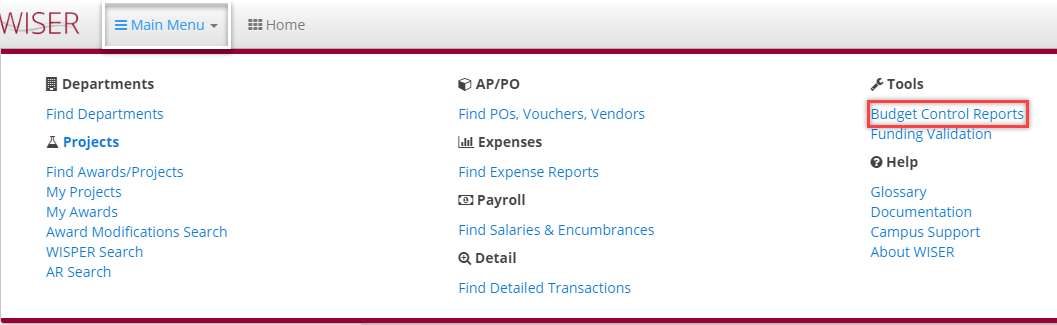 There are two types of Budget Control Reports – Department and ProjectDepartment: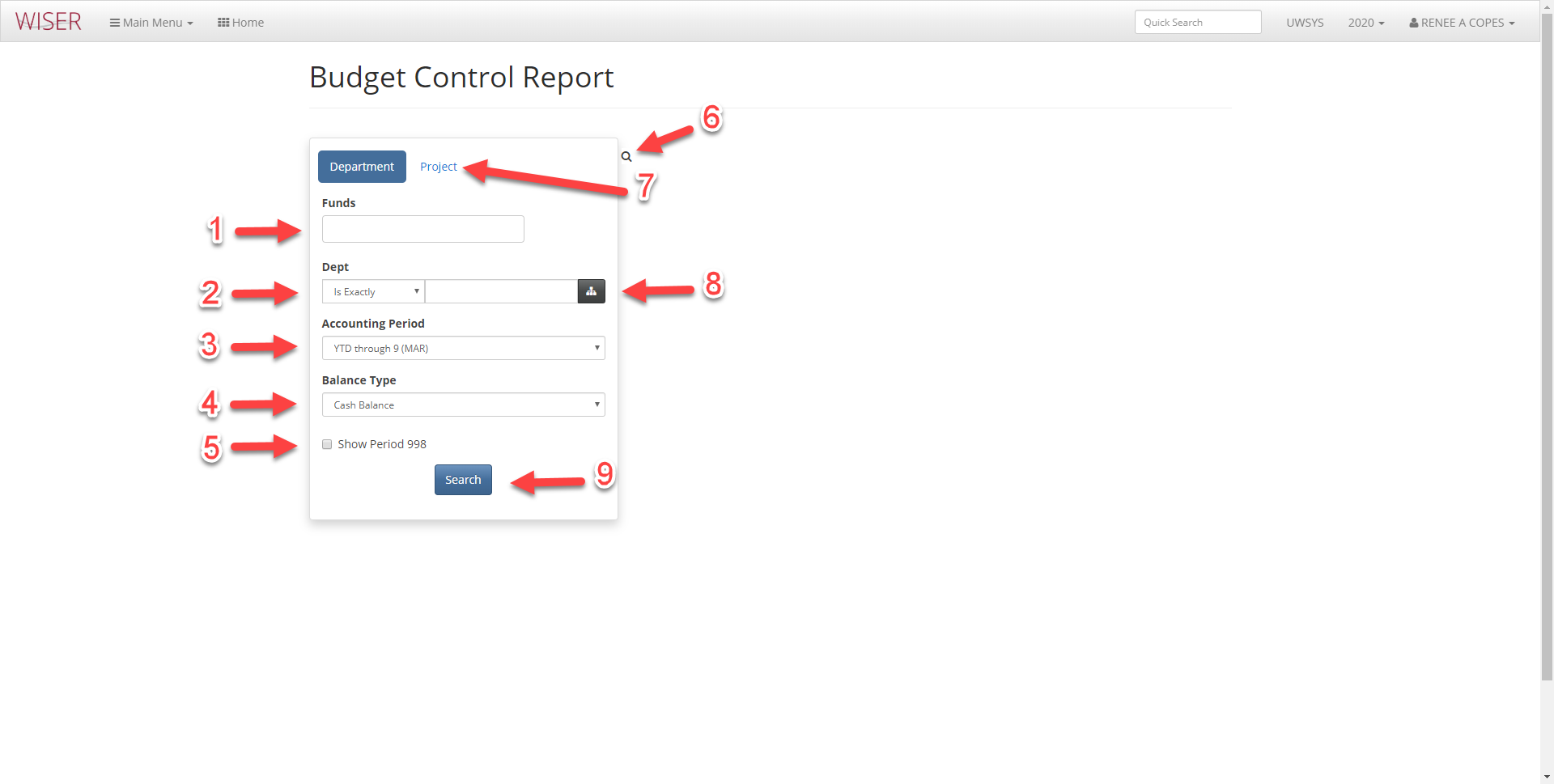 Enter criteria for search – the more criteria supplied, the narrower the search results.FundType in fund and a “Add XXX” drop-down will appear, select to add that fund to criteriaAble to enter multiple fundsLeaving this field blank is equivalent to selecting AllDepartment numberOptions in dropdown: Is Exactly, Starts WithAccounting PeriodDrop-down gives you the option of YTD through each month of fiscal yearBalance TypeChoose either Cash or FundToggle for including/excluding period 998Toggle between search results and search criteria Selector for either Department or Project Budget Control Report searchDepartment pickerUseful when you don’t know the Department numberBegin search using criteria suppliedProject: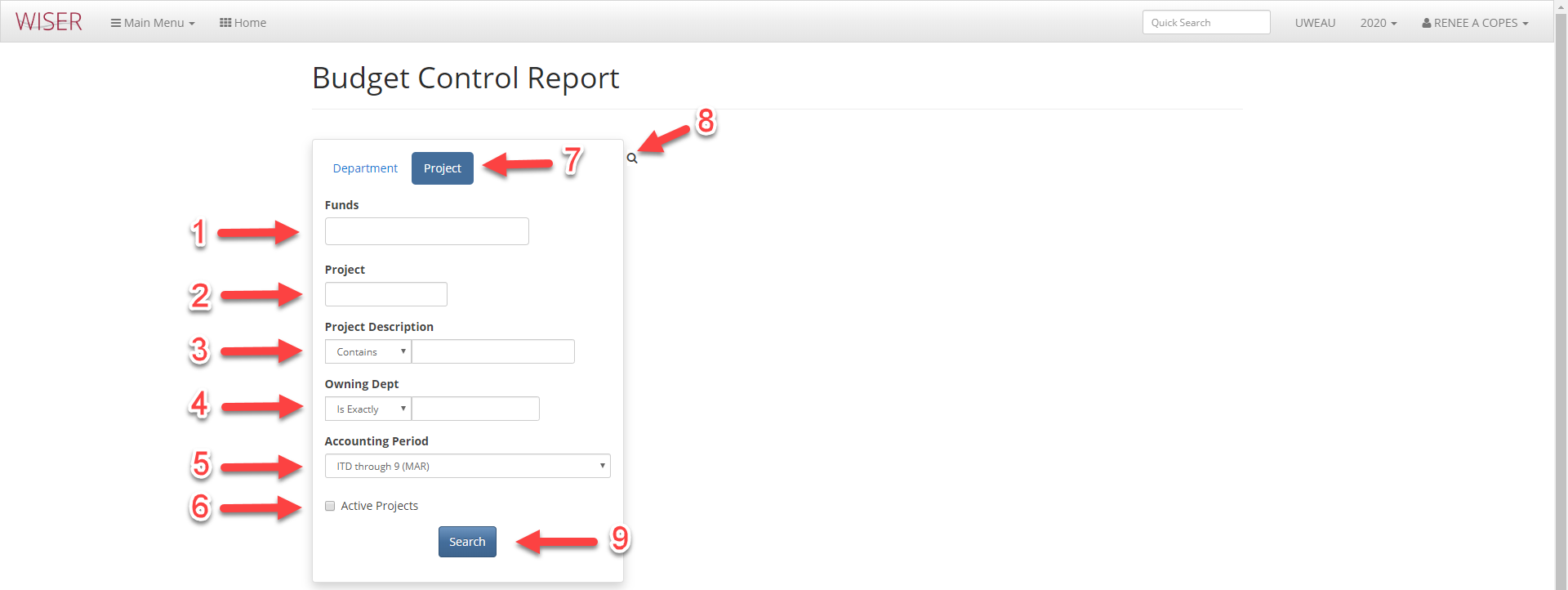 Enter criteria for search – the more criteria supplied, the narrower the search results.FundType in fund and a “Add XXX” drop-down will appear, select to add that fund to criteriaAble to enter multiple fundsLeaving this field blank is equivalent to selecting AllProject – must enter entire Project numberProject DescriptionOptions in drop-down: Is Exactly, Starts With, ContainsOwning DepartmentDrop-Down options: Is Exactly, Starts WithAccounting PeriodDrop-down gives you the option of YTD through each month of fiscal yearToggle to limit search all, or only Active Projects.Selector for either Department or Project Budget Control Report searchToggle between search results and search criteria Begin search using criteria suppliedResults from Project Budget Control Report using criteria of Fund 233: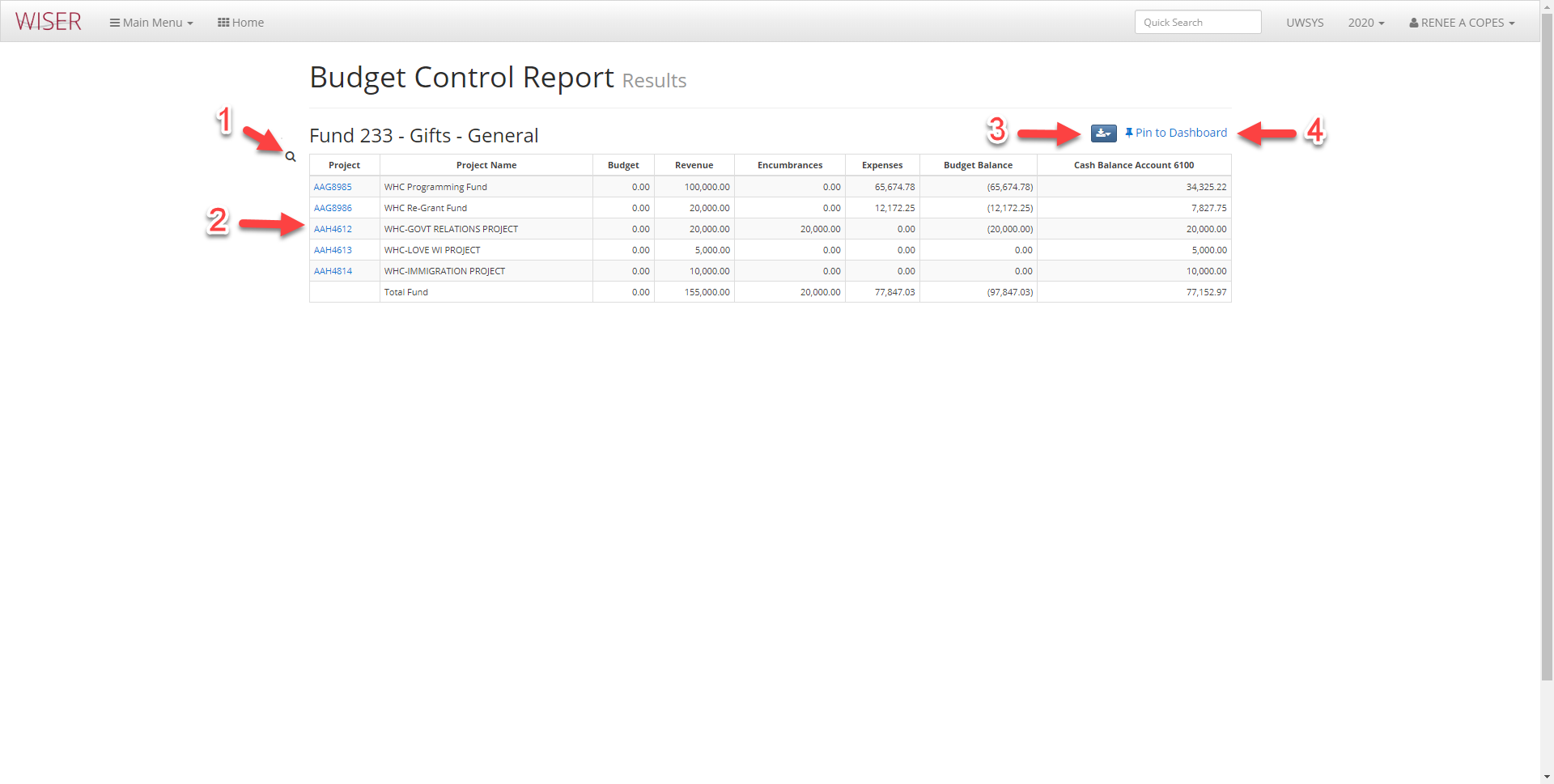 Toggle back to Search screenHyperlinks to individual Project’s Summary ReportExport to Excel or PDFPin these results to Dashboard (create tile)